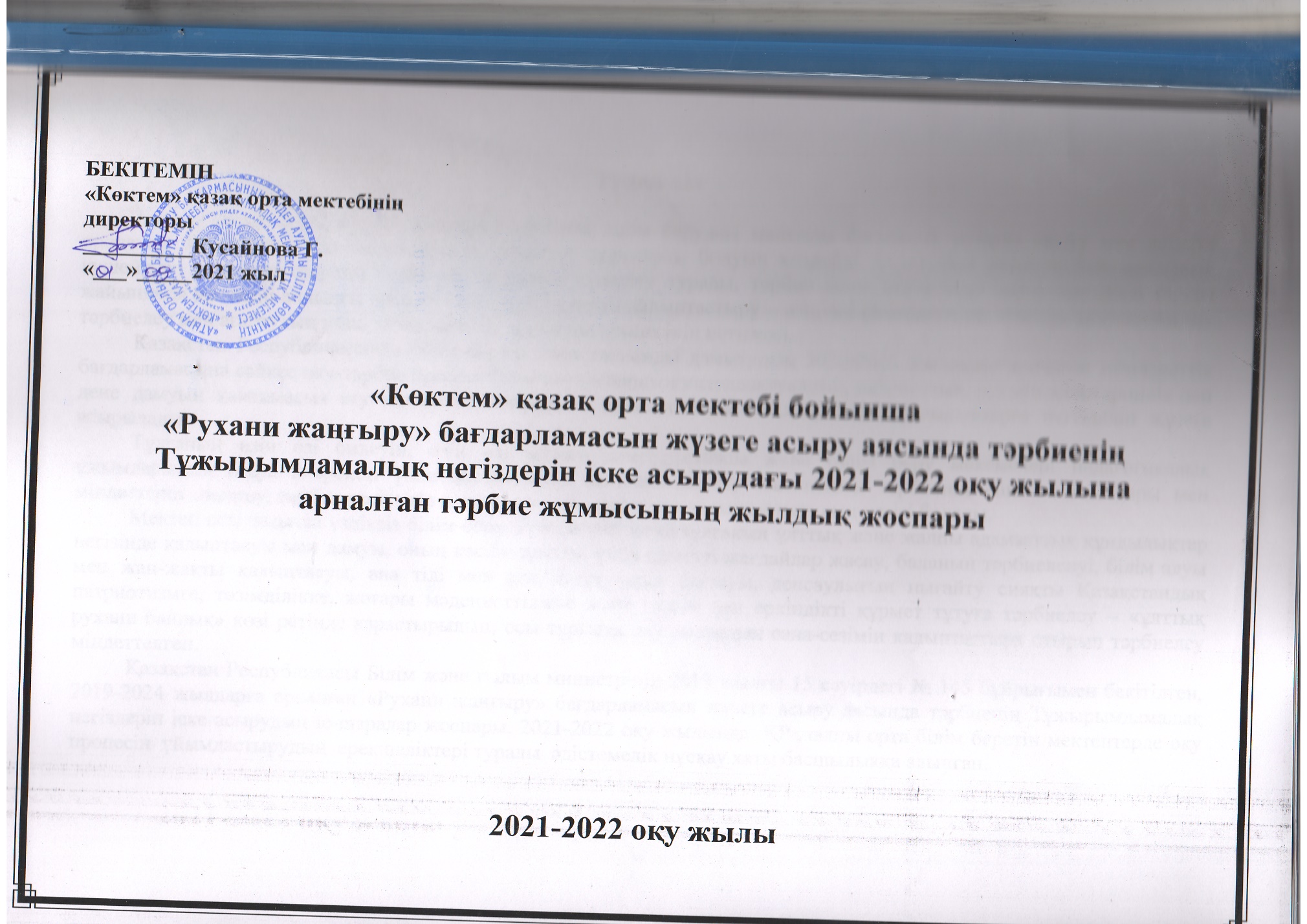 Түсінік хатҚазақстандық білім беруді жаңғырту тәрбиені білім берудегі маңызды басымдық ретінде оқыту мен дамыту процесіне кіріктірілген педагогикалық іс-әрекеттің құрамдасы болуын көздейді. Оқытудың өмірмен байланысының күшейтілуі оқыту әдістерінің тәрбиелік ықпалын күшейту туралы, тәрбие және білім беру жұмыстарының бірлігі жайындағы мәселені алдыңғы орынға шығаруда.Тұлғаны қалыптастыру – өзін-өзі ұйымдастыру, отбасы және қоғамдық тәрбиелеу мен ағартудың ұзақ, табанды және мақсатты процесінің нәтижесі. Қазақстан Республикасында білім беруді және ғылымды дамытудың 2020-2025 жылдарға арналған мемлекеттік бағдарламасына сәйкес оқу-тәрбие процесі білім алушылардың интеллектуалдық, патриоттық, рухани-адамгершілік пен дене дамуын қамтамасыз ету мақсатында бірыңғай идеологиялық тәсілдер мен құндылықтарға негізделіп жүзеге асырылады.Тұлғаның өзін өзі билеуін, өзін өзі жүзеге асыру, отбасы және білім беру мекемелері педагогикалық ұжымдарының өзара іс-әрекеті үшін жағдайларды қамтамасыз ету мақсатында тәрбиенің нақты мақсаттары мен міндеттерін анықтау, тәрбие кеңістігін модельдеу – рухани тұлға қалыптастырудың негізі болады.Мектеп осы бағытта үздіксіз білім беру жүйесіндегі жеке тұлғаның ұлттық және жалпы адамзаттық құндылықтар негізінде қалыптасуы мен дамуы, оның кәсіби жетілуі үшін қажетті жағдайлар жасау, баланың тәрбиеленуі, білім алуы мен жан-жақты қалыптасуы, ана тілі мен салт-дәстүрлерін сақтауы, денсаулығын нығайту сияқты Қазақстандық патриотизмге, төзімділікке, жоғары мәдениеттілікке және құқық пен еркіндікті құрмет тұтуға тәрбиелеу – «ұлттық  рухани байлық» көзі ретінде қарастырылып, осы тұрғыда оқушылардың сана-сезімін қалыптастыра отырып тәрбиелеу міндеттелген.Қазақстан Республикасы Білім және ғылым министрінің 2019 жылғы 15 сәуірдегі № 145 бұйрығымен бекітілген,  2019-2024 жылдарға арналған «Рухани жаңғыру» бағдарламасын жүзеге асыру аясында тәрбиенің Тұжырымдамалық негіздерін іске асырудың іс-шаралар жоспары, 2021-2022 оқу жылында  ҚР жалпы орта білім беретін мектептерде оқу процесін  ұйымдастырудың  ерекшеліктері туралы  әдістемелік нұсқау хаты басшылыққа алынған.\Тәрбие жұмысының  мақсаты:1. Қазақстан Республикасы Білім және ғылым министрінің 2019 жылғы 15 сәуірдегі №145  бұйрығы негізінде 2019-2024 жылдарға арналған «Рухани жаңғыру» бағдарламасын жүзеге асыру аясында тәрбиенің Тұжырымдамалық негіздерін іске асыруды ұйымдастыру;2. Қазақстан Республикасында білім беруді және ғылымды дамытудың 2020-2025 жылдарға арналған мемлекеттік бағдарламасына сәйкес оқу-тәрбие жүйесі білім берудің барлық деңгейлерінде бірыңғай идеологиялық және құндылықтар тәсілдеріне құрылады. Тәрбие жұмыстары барлық ынталы тараптар: отбасы, білім беру ұйымдары, қоғамның кең ауқымда қатысуымен кешенді түрде жұмыс жүргізу; 3. Мектеп оқушыларының Қазақстан Республикасының Тұңғыш Президенті Н.Ә.Назарбаевтың «Болашаққа бағдар: рухани жаңғыру» атты бағдарламалық мақаласы аясында;4. Білім мазмұнын жаңарту жағдайында балалар мен оқушы жастарды тәрбиелеудің идеологиясы мен стратегиясын анықтау;5. Қазақстан Республикасының азаматтары және патриоттары ретінде қалыптасуы мен өзін-өздері танытуларына, әлеуметтенуіне, болашақ мамандық иесі болып, кәсіби, интеллектуалды және әлеуметтік шығармашылыққа жетуіне оңтайлы жағдай жасау.6. Адами капиталдың сапасын жақсарту мақсатында жастар патриотизм тәрбиелеуге және мұғалімдердің сана-сезімін жаңғыртуға аса мән береді.Тәрбие жұмысының  міндеттері:1. Жаңа демократиялық қоғамда өмір сүруге қабілетті азамат пен патриоттың қалыптасуына; тұлғаның саяси, құқықтық және сыбайлас жемқорлыққа қарсы мәдениетін қалыптастыруға; балалар мен жастардың құқықтық санасының өсуіне, оның балалар мен жастар ортасындағы қатыгездік пен зорлық-зомбылық көріністеріне қарсы тұруға дайын болуына ықпал ету.2. Тұлғаның рухани-адамгершілік және этикалық принциптерін, оның қазақстандық қоғам өмірінің нормалары және дәстүрлерімен келісілген моральдық қасиеттері мен мақсаттарын қалыптастыруға ықпал ету.3. Тұлғаның жалпыадамзаттық және ұлттық құндылықтарға бағдарлануына, ана тілі мен қазақ халқының, Қазақстан Республикасында тұратын этностар мен этникалық топтардың мәдениетін құрметтеуіне ықпал ету.4. Бала тұлғасын қалыптастыруда ата-аналардың ағарту жұмысын, психологиялық-педагогикалық құзыреттіліктерін күшейтуге, бала тәрбиесі үшін олардың жауапкершілігін арттыруға ықпал ету. 5. Тұлғаның еңбек дағдыларын, экономикалық ойлауы мен кәсіби қалыптасуы мен өзін-өзі іске асыруына саналы қарым-қатынас қалыптастыру, экологиялық мәдениетін дамыту, сондай-ақ эволюция идеяларын қабылдау қабілетіне және оны күнделікті өмірде басшылыққа алуына ықпал ету.6. Әрбір тұлғаның зияткерлік мүмкіндіктерін, көшбасшылық қасиеттерін және дарындылығын дамытуды қамтамасыз ететін уәждемелік кеңістік қалыптастыру, оның ақпараттық мәдениетін қалыптастыруға ықпал ету. 7. Білім беру ұйымдарында көпмәдениетті орта құруға ықпал ету, жалпымәдени мінез-құлық дағдыларын қалыптастыру, тұлғаның өнерде және болмыста эстетикалық нысандарды қабылдау, меңгеру және бағалау әзірлігін дамыту.8. Салауатты өмір салты дағдыларын тиімді меңгеру, дене дамуы мен психологиялық денсаулықты сақтау, денсаулыққа зиян келтіретін факторларды анықтау біліктілігін ойдағыдай қалыптастыру үшін кеңістік орнату.9. Балалар мен жастардың бойында Қазақстанға сырттан енуші этнодіни экстремизм мен түрлі радикалды ағымдарға қарсы әрекет ете алатын дағдылар қалыптастыру.10. Патриотизм кіндік қаның тамған жеріңе, өскен аулыңа, қала мен өңіріңе, яғни туған  жерге деген сүйіспеншіліктен басталады. Туған жерге, оның мәдениетіне, салт-дәстүріне айрықша іңкәрлікпен атсалысу – шынайы патриотизмнің маңызды көріністерінің бірі, ұлт ететін мәдени-генетикалық кодтың негізі.Күтілетін нәтижелер:Тәрбиенің тұжырымдамалық негіздері:1. Қазақстанда жеке тұлға іс-әрекетінің дұрыс уәждемелік-құндылықты аясын; Білім алушы жастарда қазақстандық патриотизмды, азаматтық өзіндік санасын, құқықтық және сыбайлас жемқорлыққа қарсы мәдениетті, толеранттылық және рухани-адамгершілік қасиеттерді қалыптастырудың артып отырған деңгейін;2. Жалпыадамзаттық және ұлттық құндылықтар арқылы мәдениет негіздерін, ана тілі мен мемлекеттік тілге және этномәдениетке құрметі; 3. Рухани дамыған және жоғары адамгершілікті тұлға қалыптастыруда білім беру мазмұнының тәрбиелік әлеуетін күшейтуді; 4. Бала тұлғасын қалыптастыруда ата-аналардың психологиялық-педагогикалық құзыреттіліктерін арттыруды, қамқоршылық кеңестерінің рөлін көтеруді;5. Білім беру ұйымдарында көпмәдениетті орта құру, тұлғаның өнердегі және болмыстағы эстетикалық нысандарды қабылдау, меңгеру және бағалау әзірлігін дамытуын;6. Тұлғаның дамыған экономикалық ойын және кәсіби қалыптасуға саналы қарым-қатынасын қалыптастыруды;7. Табиғатты сақтауда белсенді азаматтық ұстанымын; экологиялық сауаттылығы мен мәдениетінің жоғары деңгейін;8. Табысты әлеуметтенуді, өздігімен білім алу мен өзін-өзі жүзеге асыруды, отбасы институтының өзін-өзі дамытуы мен өзін-өзі тәрбиелеуін нығайтуға саналы түрде қатысуын қамтамасыз етуі тиіс. 9. Тәрбиенің тұжырымдамалық негіздерінің жалпы векторы үйлесімді, жан-жақты дамыған, рухани-адамгершілік қасиеттері бар, таңдау жасау жағдайында өздігімен шешім қабылдауға даяр, ынтымақтастыққа және мәдениетаралық қарым-қатынасқа қабілетті, елінің тағдыры үшін жауапкершілік сезімі бар, «Қазақстан-2050» Стратегиясының басты мақсаты − Мәңгілік Ел болу жолындағы ұлы істерге белсенді қатысатын адам қалыптастыруға бағытталған.Іске асыру тетіктері:Білім беруді дамытудың мемлекеттік бағдарламаларын, Тәрбиенің кешенді бағдарламасын, Мемлекеттік жалпыға міндетті білім беру стандарттарын, барлық үлгідегі, деңгейдегі және меншік түріндегі білім беру ұйымдарында оқу бағдарламалары мен оқулықтарды, тәрбие бағдарламаларын әзірлеуде Тәрбиенің тұжырымдамалық негіздері негіз болады.Тәрбие жұмысының басым бағыттары                Жалпыадамзаттық және ұлттық құндылықтар тұтас педагогикалық процестің өзегі бола отыра, тәрбие жұмысының барлық бағыттары арқылы өтеді.1. Жаңа қазақстандық патриотизм  және азаматтыққа тәрбиелеу, құқықтық тәрбие 
2. Рухани-танымдық  тәрбие 
3. Ұлттық тәрбие 
4. Отбасылық тәрбие
5. Еңбек, экономикалық және экологиялық тәрбие
6. Көпмәдениетті және  көркем-эстетикалық тәрбие
7. Зияткерлік тәрбие, ақпараттық , кибермәдениет және кибергигиена мәдениетін  тәрбиелеу
8. Дене тәрбиесі, салауатты өмір салтын қалыптастыру 
 Рухани жаңғыру – патриотизмге тәрбиелеудің негізі.Қазақстан Республикасында білім беруді дамытудың Мемлекеттік бағдарламасының негізгі міндеттерінің бірі қазақстандық патриотизмге, төзушілікке, биік мәдениетке, адам құқықтары мен бостандықтарын құрметтеуге тәрбиелеу болып табылады.«Рухани жаңғыру» бағдарламасының мақаласының 4 кіші бағдарламасы: «Тәрбие және білім», «Рухани қазына», «Атамекен», «Ақпарат толқыны».«Болашаққа бағдар: рухани жаңғыру» бағдарламалық мақаласының  тұтас қоғамның және әрбір қазақстандықтың  санасын  жаңғыртудың критерийлері: бәсекелік қабілет, прагматизм, ұлттық бірегейлікті сақтау, білімнің салтанат құруы, қазақстанның революциялық емес, эволюциялық дамуы, сананың ашықтығы.«Бәсекелік қабілет» бағытына енгізілгенбағдарламалар: «Цифрлы Қазақстан», «Үш тілде білім беру», «Мәдени және конфессияаралық келісім».«Бәсекелік қабілет» бағытының міндеті -  компьютерлік сауаттылық, шетел тілдерін білу, мәдени ашықтық.«Прагматизм» бағытының міндеті - өзіңнің ұлттық және жеке байлығыңды нақты білу, оны үнемді пайдаланып, соған сәйкес болашағыңды жоспарлай білу.«Ұлттық бірегейлікті сақтау» бағытының міндеті - ұлттық салт-дәстүрлеріміз, тіліміз бен музыкамыз, әдебиетіміз, жоралғыларымыз- ұлттық рухымыздың бойымызда  мәңгі сақталуы.«Білімнің салтанат құруы» бағытының міндеті - технологиялық революцияның беталысымен таяу онжылдықта қазіргі кәсіптердің жартысы жойылып кетеді. Сондықтан кәсібін неғұрлым қиналмай, жеңіл өзгертуге қабілетті, аса білімдар адамдар ғана табысқа жетеді.«Қазақстанның революциялық емес, эволюциялық дамуы» бағытының міндеті -  Біздің кешегі тарихымыз бұлтартпас бір ақиқатқа-эволюциялық даму ғана ұлттың өркендеуіне мүмкіндік беретініне көзімізді жеткізді.«Сананың ашықтығы» бағытының міндеті - Жер шарының өзіңе қатысты аумағында және өзінің елінің айналасында не болып жатқанын түсіну; жаңа технологияның ағыны алып келетін өзгерістерге дайын болу; өзгелердің тәжірибесін, ең озық жетістіктерін меңгеру.Тәрбие саласына қатысты қазақстандық және халықаралық мерекелер мен атаулы күндер:ҚР Конституциясына – 26 жыл;               1 қыркүйек-Білім күні, сынып сағаттары;Ы.Алтынсариннің 180 жылдығы;              5 қыркүйек-Тілдер күні, апталық;                               Отбасы күні.1 қазан – Мұғалімдер күні, Қарттар күні;Қасым Аманжоловтың 110 жылдығы;Хамит Ерғалиевтің 105 жылдығы;Сайын Мұратбековтың 85 жылдығы;15 қараша-Ұлттық валюта күні;Күзгі демалыс.1 желтоқсан - ҚР Тұңғыш Президенті күні;1желтоқсан - Халықаралық ЖИТС-ке қарсы күрес күні;Желтоқсан оқиғасына-35 жыл;16  желтоқсан-Тәуелсіздіктің 30 жылдығы.Көрнекті қоғам және мемлекет қайраткері Д.А.Қонаев – 110 жаста;1 наурыз – Алғыс айту күні8 наурыз - Халықаралық әйелдер күні22 наурыз - Наурыз мейрамы 27 наурыз - Дүниежүзілік театр күні12 сәуір-Ғылым күніАдамның ғарышқа ұшқанына– 62 жыл1 мамыр-Қазақстан халықтарының бірлігі күні7 мамыр-Отан қорғаушылар күні9 мамыр-Жеңіс күні31 мамыр-Саяси қуғын-сүргін және ашаршылық құрбандарын еске алу күніТәрбие жұмысының бағыттары бойынша іс-шаралар жоспарыI. Тәрбие жұмысы бойынша басшылыққа алынатын нормативтік құжаттарІII. Іске асыру тетіктері: тәрбиенің басым бағыттары бойынша іс-шаралар1.Қазақстан Республикасы Білім және ғылым министрінің 2019 жылғы 15 сәуірдегі № 145 бұйрығымен бекітілген,  2019-2024 жылдарға арналған «Рухани жаңғыру» бағдарламасын іске асыру жағдайындағы Тәрбиенің тұжырымдамалық негіздері;2.Қазақстан Республикасының Конституциясы (1995 жылғы 30 тамызда республикалық референдумда қабылданды)    (10.03.2017 ж. берілген өзгерістер мен және толықтырулармен)3.«Неке (ерлі-зайыптылық) және отбасы туралы» №518-ІҮ2011 жылғы 26 желтоқсандағы Қазақстан Республикасының    Кодексі (02.07.2018 ж. берілген өзгерістермен және толықтырулармен)4.«Білім туралы» 2007 жылғы 27 шілдедегі №319-ІІІ Қазақстан РеспубликасыныңЗаңы (04.07.2018 ж. өзгерістермен және   толықтырулармен) 5.«Қазақстан Республикасындағы баланың құқықтары туралы» № 345-ІІ Қазақстан Республикасының Заңы(24.05.2018 ж.өзгерістермен және толықтырулармен)6.Қазақстан Республикасының 2011 жылғы 11 қазандағы «Діни қызмет және діни бірлестіктер туралы» 2002 жылғы 8 тамыздағы № 483-ІҮ Заңы (22.12.2016 ж. өзгертулермен және толықтырулармен);7.Мемлекет басшысының «Болашаққа бағдар: рухани жаңғыру» мақаласы (Астана қ., 12 сәуір 2017 ж.)8.Қазақстан Республикасы Үкіметінің 2018 жылғы 24 шілдедегі № 460 қаулысымен бекітілген «Қазақстан Республикасында  білім беруді және ғылымды дамыту.2016-2019 жылдарға арналған мемлекеттік бағдарламасы Астана, 2016 жыл»9.Мемлекет басшысы Нұрсұлтан Назарбаевтың «Ұлы даланың жеті қыры» мақаласы (Астана қаласы 21 қараша 2018 ж.);10.Қазақстан Республикасы Білім және ғылым министрінің 2015 жылғы 1 маусымдағы № 348 бұйрығымен бекітілген Қазақстан Республикасында инклюзивті білім беруді дамытудың тұжырымдамалық тәсілдері11. Қазақстан Республикасы Президентінің 2013 жылғы 30 мамырдағы № 577 Жарлығымен бекітілген Қазақстан  Республикасының 2013-2020 жылдарға арналған «жасыл экономикаға» көшу жөніндегі тұжырымдамасы12.Қазақстан Республикасы Президентінің 2014 жылғы 26 желтоқсандағы № 986 Жарлығымен бекітілген Қазақстан  Республикасының 2015-2025 жылдарға арналған сыбайлас жемқорлыққа қарсы стратегиясы13.Қазақстан Республикасы Үкіметінің 2013 жылғы 27 ақпандағы № 191 қаулысымен мақұлданған.«Қазақстан 2020: болашаққа жол» Қазақстан Республикасы мемлекеттік жастар саясатының 2020 жылға дейінгі тұжырымдамасы14.Қазақстан Республикасы Үкіметінің 2017 жылғы 12 желтоқсандағы   № 827 қаулысымен бекітілген.«Цифрлық  Қазақстан» мемлекеттік бағдарламасы15. «Жалпы білім беру ұйымдарына арналған жалпы білім беретін пәндердің, таңдау курстарының және факультативтердің  үлгілік оқу бағдарламаларын бекіту туралыҚазақстан Республикасы Білім және ғылым министрінің 2016 жылғы 8 сәуірдегі № 266 бұйрығы. «Қазақстан Республикасы Білім және ғылым министрінің 2013 жылғы 3 сәуірдегі № 115 бұйрығына толықтырулар енгізу туралы.16.Қазақстан Республикасының жалпы орта білім беретін мектептерінде оқу процесін ұйымдастырудың ерекшеліктері туралы. Әдістемелік нұсқау хатІI . Ұйымдастыру, зерттеу, әдістемелік қамтамасыз ету жұмыстарыІI . Ұйымдастыру, зерттеу, әдістемелік қамтамасыз ету жұмыстарыІI . Ұйымдастыру, зерттеу, әдістемелік қамтамасыз ету жұмыстарыІI . Ұйымдастыру, зерттеу, әдістемелік қамтамасыз ету жұмыстары1.Жылдық жоспарды дайындау және бекітуге ұсынуСынып жетекшілертамыз2.Сынып жетекшілердің, бірлестіктің жылдық жоспарын бекіту, сынып жетекшілердің сапалық құрамын жаңартуБірлестік жетекшісі3.Тәрбиенің тұжырымдамалық негіздерін жүзеге асыруға бағытталған іс-шаралардың өтілуін қадағалауДТЖО, бірлестік жетекшісіжыл бойына4.Қазақстанның әлеуметтік-экономикалық, саяси, мәдени және халықаралық дамуындағы табыстар мен жетістіктері туралы оқушыларды ұдайы ақпараттандыру үшін «Сенің жетістігің Қазақстан!» тақырыбында саяси хабарландыру жүргізуСынып жетекшілерәр дүйсенбі5.Таңертеңгі сергіту жаттығуларын ұйымдастыруДене тәрбиесі пәнінің мұғалімдеріжыл бойы6.Сынып бөлмелерінде және мектепте Қазақстан Республикасының Мемлекеттік Рәміздерінің орналасуы Ережесінің орындалуы мен іс-шара жоспарының орындалуын қадағалауДТЖО, бірлестік жетекшісіқазан7.Сынып жетекшілердің біліктілігін арттыру курстарына қатысуын ұйымдастыруМектеп әкімшілігіжыл бойына8.Директордың тәрбие ісі жөніндегі орынбасарларына, педагог-психологтарға, әлеуметтік педагог және сынып жетекшілеріне арналған әдістемелік семинарларға қатысуын қамтамасыз етуДТЖО, сынып жетекшілер, әлеуметтік педагог, тәлімгермерзімінде9.Тәрбиенің тұжырымдамалық негіздері іс-жоспарының сынып жетекшілерде  орындалуын зерделеу. Сынып жетекшілер бірлестігінің жұмысыДТЖО, комиссия мүшелеріқараша10.Діни экстремизм мен терроризмнің алдын алу жұмыстарының орындалуыДТЖО, комиссия мүшелеріқараша11.Нашақорлықпен күрес және салауатты өмір салтын қалыптастыру жұмыстарының орындалуыДТІЖО, комиссия мүшелеріақпан12.Сыныптан тыс оқушылардың қызығушылығы бойынша құрылған үйірмелердің, спорт секцияларының және тәрбиелік іс-шаралардың ұйымдастырылуы ДТЖО, комиссия мүшелеріқаңтар13.«Жас Ұлан» балалар мен жасөспірімдер ұйымы мен «Адал ұрпақ» клубы жұмысының  ұйымдастырылуыТәлімгер Г. Абенова қараша14.«Абайлаңыз, балалар!» акциясының жоспарын жасап, бекіту. «Қауіпсіз мектеп» акциясының аясындағы жұмыстарды жоспарлау және қауіпті аймақтарды анықтау.Жол ережесі инспекторларықазан,сәуір15.Құқық бұзушылықтың алдын-алу жұмыстары, ерекше көңіл бөлуді қажет ететін балаларға психологиялық-педагогикалық көмек. Ш. ҮржімбаеваӘ. СарғойшинаА. Демеуовақыркүйек16.Оқушылардың тәрбиелік деңгейінің мониторингін жасау (жартыжылдықта), талдауДТЖО, бірлестік жетекшісі, сынып жетекшілертоқсан сайын17.Мектеп қызметкерлерінің лауазымдық міндеттерін бекіту, қоғамдық міндеттерді бөлу, сынып жетекшілерді бекіту. Мектептің ішкі тәртіп ережелерін  бекіту.Мектеп әкімшілігітамыз-қыркүйек18.Жайсыз, сәтсіз, туысқандарының қолында тұратын балаларды анықтау, мектептің әлеуметтік картасын жасау.Психолог, әлеуметтік педагог, сынып жетекшілерітамыз-қыркүйек19.Оқушылардың оқулықтармен толық қамтылуын қадағалау.Кітапханашы, сынып жетекшілеріжыл бойына20.Жасөспірім қыздарды скринингтік тексеруден өткізу шаралары мен ерте жүктіліктің алдын алу шараларыӘ. СарғойшинаС. Базарбаевақаңтар21.Ұлдар мен  қыздар ұйымы жұмысының ұйымдастырылуыШ. Үржімбаева Ә. Сарғойшинажыл бойы22.«Оқушылар кеңесі» жұмысының ұйымдастырылуыӘ. Сарғойшинажыл бойы23.Сыбайлас жемқорлыққа қарсы және оның алдын алу жұмыстарының орындалуыДТІЖО, комиссия мүшелеріжыл бойы№Атқарылатын іс-шараларАяқталу нысаныЖауаптыларМерзіміI. ЖАҢА ҚАЗАҚСТАНДЫҚ ПАТРИОТИЗМ МЕН АЗАМАТТЫЛЫҚТЫ ТӘРБИЕЛЕУ, ҚҰҚЫҚТЫҚ ТӘРБИЕ       Мақсаты: балалар мен жастардың патриоттық сана-сезімі мен өзіндік сана-сезімін қалыптастыру, Қазақстан Республикасының Конституциясына, мемлекеттік рәміздерге құрметпен қарауды тәрбиелеу, құқықтық мәдениетті қалыптастыру, олардың құқықтары мен міндеттеріне саналы көзқарас.I. ЖАҢА ҚАЗАҚСТАНДЫҚ ПАТРИОТИЗМ МЕН АЗАМАТТЫЛЫҚТЫ ТӘРБИЕЛЕУ, ҚҰҚЫҚТЫҚ ТӘРБИЕ       Мақсаты: балалар мен жастардың патриоттық сана-сезімі мен өзіндік сана-сезімін қалыптастыру, Қазақстан Республикасының Конституциясына, мемлекеттік рәміздерге құрметпен қарауды тәрбиелеу, құқықтық мәдениетті қалыптастыру, олардың құқықтары мен міндеттеріне саналы көзқарас.I. ЖАҢА ҚАЗАҚСТАНДЫҚ ПАТРИОТИЗМ МЕН АЗАМАТТЫЛЫҚТЫ ТӘРБИЕЛЕУ, ҚҰҚЫҚТЫҚ ТӘРБИЕ       Мақсаты: балалар мен жастардың патриоттық сана-сезімі мен өзіндік сана-сезімін қалыптастыру, Қазақстан Республикасының Конституциясына, мемлекеттік рәміздерге құрметпен қарауды тәрбиелеу, құқықтық мәдениетті қалыптастыру, олардың құқықтары мен міндеттеріне саналы көзқарас.I. ЖАҢА ҚАЗАҚСТАНДЫҚ ПАТРИОТИЗМ МЕН АЗАМАТТЫЛЫҚТЫ ТӘРБИЕЛЕУ, ҚҰҚЫҚТЫҚ ТӘРБИЕ       Мақсаты: балалар мен жастардың патриоттық сана-сезімі мен өзіндік сана-сезімін қалыптастыру, Қазақстан Республикасының Конституциясына, мемлекеттік рәміздерге құрметпен қарауды тәрбиелеу, құқықтық мәдениетті қалыптастыру, олардың құқықтары мен міндеттеріне саналы көзқарас.I. ЖАҢА ҚАЗАҚСТАНДЫҚ ПАТРИОТИЗМ МЕН АЗАМАТТЫЛЫҚТЫ ТӘРБИЕЛЕУ, ҚҰҚЫҚТЫҚ ТӘРБИЕ       Мақсаты: балалар мен жастардың патриоттық сана-сезімі мен өзіндік сана-сезімін қалыптастыру, Қазақстан Республикасының Конституциясына, мемлекеттік рәміздерге құрметпен қарауды тәрбиелеу, құқықтық мәдениетті қалыптастыру, олардың құқықтары мен міндеттеріне саналы көзқарас.1.БІЛІМ КҮНІ«Кел, балалар, оқылық!»Салтанатты жиын 1 сыныптар үшін«Тәуелсіздік жетістіктері» сынып сағаты 2-11 сыныптар үшінТәуелсіз Қазақстан ның жарқын болашағы үшін                      атсалысады, құқықтық сана мен құқықтық мәдениет қалыптасадыМектеп әкімшілігіДТІЖОСынып жетекшілерқыркүйек2.«Абайлаңыз балалар!» акциясы  /арнайы жоспар/ Тәрбие сағатыТәуелсіз Қазақстан ның жарқын болашағы үшін                      атсалысады, құқықтық сана мен құқықтық мәдениет қалыптасадыСынып жетекшілерқыркүйек3.Білім басқармасы, құқық қорғау органы, прокуратура қызметкерлерімен бірлесіп «Мобильді топ» құру Тәуелсіз Қазақстан ның жарқын болашағы үшін                      атсалысады, құқықтық сана мен құқықтық мәдениет қалыптасадыДТІЖОСынып жетекшілерМектеп инспекторықыркүйек4.«Мектептегі мінез-құлық ережелері» Бұйрық, рейд жүргізу(Мектептің ішкі тәртіп ережесімен таныстыру) Тәуелсіз Қазақстан ның жарқын болашағы үшін                      атсалысады, құқықтық сана мен құқықтық мәдениет қалыптасадыМектеп әкімшілігіДТІЖОқыркүйек5.«Мектеп парламент» /арнайы жоспар/Тәуелсіз Қазақстан ның жарқын болашағы үшін                      атсалысады, құқықтық сана мен құқықтық мәдениет қалыптасадыДТІЖОМектеп парламентіҚыркүйек6.«Бала құқы – адам құқы»/ апталық, арнайы жоспар/Тәуелсіз Қазақстан ның жарқын болашағы үшін                      атсалысады, құқықтық сана мен құқықтық мәдениет қалыптасадыДТІЖО«Мектеп парламенті»Мектеп инспекторыМектеп психологіСынып жетекшілерқазан7.«Қоғамдық тәртіп негіздері» дебатТәуелсіз Қазақстан ның жарқын болашағы үшін                      атсалысады, құқықтық сана мен құқықтық мәдениет қалыптасадыДебат  клубының жетекшісіДебат қозғалысының фракциясықараша8.«Экстремизм мен терроризмге  жол жоқ!»/арнайы жоспар, апталық/Тәуелсіз Қазақстан ның жарқын болашағы үшін                      атсалысады, құқықтық сана мен құқықтық мәдениет қалыптасадыДТІЖОқараша9.«Тәуелсіздіктің нұры-тұңғыш ЕЛБАСЫ»Танымдық сабақТәуелсіз Қазақстан ның жарқын болашағы үшін                      атсалысады, құқықтық сана мен құқықтық мәдениет қалыптасадыСынып жетекшілерқараша10.«Тәуелсіздік ұрпақтары»(Тәуелсіздікке-30 жыл) Ашық тәрбие сағаты, челленджТәуелсіз Қазақстан ның жарқын болашағы үшін                      атсалысады, құқықтық сана мен құқықтық мәдениет қалыптасадыМәдениет және өнер фракциясықараша11.«Тәуелсіздіктің 30 қадамы» дөңгелек үстелТәуелсіз Қазақстан ның жарқын болашағы үшін                      атсалысады, құқықтық сана мен құқықтық мәдениет қалыптасадыТарих-география пән бірлестігіҚұқық және тәртіп фракциясыжелтоқсан12.«Біз тәуелсіз елдің ұранымыз» бірыңғай балалар мен жасөспірімдер ұйымына қабылдауТәуелсіз Қазақстан ның жарқын болашағы үшін                      атсалысады, құқықтық сана мен құқықтық мәдениет қалыптасадыМектеп әкімшілігіДТІЖОТәлімгерМәдениет және өнер фракциясыКәсіподақ комитетіжелтоқсан13.«Тәуелсіздік –орындалған арман. Қазақстан жолы»/«Үздік сынып жетекші»,  «Үздік көшбасшы»,«Үздік спортшыны» марапаттау/Мерекелік кешТәуелсіз Қазақстан ның жарқын болашағы үшін                      атсалысады, құқықтық сана мен құқықтық мәдениет қалыптасадыМектеп әкімшілігіДТІЖОТәлімгерМәдениет және өнер фракциясыКәсіподақ комитетіжелтоқсан14.«Адалдық жүрген жерде, адамдық жүреді» тәрбие сағатыТәуелсіз Қазақстан ның жарқын болашағы үшін                      атсалысады, құқықтық сана мен құқықтық мәдениет қалыптасадыСынып жетекшілерқаңтар15.«Жемқорлықтың тарихи тамыры»тәрбие сағатыТәуелсіз Қазақстан ның жарқын болашағы үшін                      атсалысады, құқықтық сана мен құқықтық мәдениет қалыптасадыСынып жетекшілерқаңтар16.«Балалық шақты бірге қорғайық»Әңгіме-сұхбатСынып жетекшілерқаңтар17.«Батырлардың ерлігіне жүрегіңмен жақында» Ауған соғысы ардагерлерімен кездесу(Ауған соғысы жауынгерлері туралы)ДТІЖОТәлімгерӘскери дайындық жетекшісіақпан18.«Өрле Қазақстан»Патриоттық әндер байқауыДТІЖОӘн үйірме жетек.сәуір19.12-сәуір Ғарышкерлер күніне орай «Ғарышқа түрен салған қыран қазақ!» атты іс-шараларДТІЖОСынып жетекшілерісәуір20.«Жас сарбаздар шеруі»Саптық шеруӘскери дайындық  жетекшісіСынып жетекшілермамыр21.Ұлы Жеңіс мерекесіне арналған «Патриот» апталығы/арнайы жоспар, апталық/ДТІЖОмамыр22.«Қасиет тұнған қастерлі құндылықтар»/4 маусым – мемлекеттік рәміздер күні/ ЧелленджДТІЖОӘскери дайындық  жетекшісіСынып жетекшілерімаусымII. РУХАНИ –АДАМГЕРШІЛК ТӘРБИЕМақсаты: жеке тұлғаның рухани-адамгершілік және этикалық принциптерін, оның адамгершілік қасиеттері мен көзқарастарын қайта құру туралы қазақстандық қоғам өмірінің жалпыадамзаттық құндылықтарына, нормалары мен дәстүрлеріне сәйкес келетін «Рухани жағырудың» құндылық негіздері туралы терең түсінік қалыптастыру; «Өзін-өзі тану» негізінде рухани-адамгершілік тәрбие беру.II. РУХАНИ –АДАМГЕРШІЛК ТӘРБИЕМақсаты: жеке тұлғаның рухани-адамгершілік және этикалық принциптерін, оның адамгершілік қасиеттері мен көзқарастарын қайта құру туралы қазақстандық қоғам өмірінің жалпыадамзаттық құндылықтарына, нормалары мен дәстүрлеріне сәйкес келетін «Рухани жағырудың» құндылық негіздері туралы терең түсінік қалыптастыру; «Өзін-өзі тану» негізінде рухани-адамгершілік тәрбие беру.II. РУХАНИ –АДАМГЕРШІЛК ТӘРБИЕМақсаты: жеке тұлғаның рухани-адамгершілік және этикалық принциптерін, оның адамгершілік қасиеттері мен көзқарастарын қайта құру туралы қазақстандық қоғам өмірінің жалпыадамзаттық құндылықтарына, нормалары мен дәстүрлеріне сәйкес келетін «Рухани жағырудың» құндылық негіздері туралы терең түсінік қалыптастыру; «Өзін-өзі тану» негізінде рухани-адамгершілік тәрбие беру.II. РУХАНИ –АДАМГЕРШІЛК ТӘРБИЕМақсаты: жеке тұлғаның рухани-адамгершілік және этикалық принциптерін, оның адамгершілік қасиеттері мен көзқарастарын қайта құру туралы қазақстандық қоғам өмірінің жалпыадамзаттық құндылықтарына, нормалары мен дәстүрлеріне сәйкес келетін «Рухани жағырудың» құндылық негіздері туралы терең түсінік қалыптастыру; «Өзін-өзі тану» негізінде рухани-адамгершілік тәрбие беру.II. РУХАНИ –АДАМГЕРШІЛК ТӘРБИЕМақсаты: жеке тұлғаның рухани-адамгершілік және этикалық принциптерін, оның адамгершілік қасиеттері мен көзқарастарын қайта құру туралы қазақстандық қоғам өмірінің жалпыадамзаттық құндылықтарына, нормалары мен дәстүрлеріне сәйкес келетін «Рухани жағырудың» құндылық негіздері туралы терең түсінік қалыптастыру; «Өзін-өзі тану» негізінде рухани-адамгершілік тәрбие беру.1.«Мектепке жол», «Мектепке жиналуға көмектес» және «Адамдарға қуаныш сыйла!» қайырымдылық акциясыОқушыларадамгерші лікке, руханитазалықтарын сақтауға, әр істе сабырлы болуға,              салт –дәстүрді құрметтеу ге үйренеді.Құқық және тәртіп фракциясыӘлеуметтік педагог қыркүйек2.«Ұстаз деген жарқын күні ғаламның» Мерекелік кешОқушыларадамгерші лікке, руханитазалықтарын сақтауға, әр істе сабырлы болуға,              салт –дәстүрді құрметтеу ге үйренеді.ДТІЖО11 сын.жетекшілеріқазан3.1 қазан - Қарттар күніне арналған«Өз жүрегіңмен жылыту» қайырымдылық акциясыОқушыларадамгерші лікке, руханитазалықтарын сақтауға, әр істе сабырлы болуға,              салт –дәстүрді құрметтеу ге үйренеді.ТәлімгерҚамқорлық фракциясықазан4.Мектепішілік «Махамбет оқулары»Оқушыларадамгерші лікке, руханитазалықтарын сақтауға, әр істе сабырлы болуға,              салт –дәстүрді құрметтеу ге үйренеді.Қазақ тілі мен әдебиеті пәні бірлестігіДТІЖОқазан5.Қазіргі қазақ әліпбиі және латын графикасыТок-шоуОқушыларадамгерші лікке, руханитазалықтарын сақтауға, әр істе сабырлы болуға,              салт –дәстүрді құрметтеу ге үйренеді.ДТІЖОқараша6.«Оқуға құштар мектеп»жобасы Видео-шеру, көрмеОқушыларадамгерші лікке, руханитазалықтарын сақтауға, әр істе сабырлы болуға,              салт –дәстүрді құрметтеу ге үйренеді.КітапханашыларСынып жетекшілерАқпарат фракциясықараша7.«Әдептілік – адамгершіліктің белгісі» Сынып сағаттарОқушыларадамгерші лікке, руханитазалықтарын сақтауға, әр істе сабырлы болуға,              салт –дәстүрді құрметтеу ге үйренеді.Сынып жетекшілержелтоқсан8.«Дін – тәрбиенің рухани діңгегі» КездесуОқушыларадамгерші лікке, руханитазалықтарын сақтауға, әр істе сабырлы болуға,              салт –дәстүрді құрметтеу ге үйренеді.ДТІЖОқаңтар9.«Жұлдызды сәт»салт-дәстүрдің ең үздік білгірі сайысыОқушыларадамгерші лікке, руханитазалықтарын сақтауға, әр істе сабырлы болуға,              салт –дәстүрді құрметтеу ге үйренеді.ДТІЖОҚазақ тілі мен әдебиеті пән бірлестігіақпан10.1 наурыз – Алғыс айту күні«Алғыс – бұл ...» тәрбие сағаттарыОқушыларадамгерші лікке, руханитазалықтарын сақтауға, әр істе сабырлы болуға,              салт –дәстүрді құрметтеу ге үйренеді.ДТІЖОСынып жетекшілерінаурыз11.«Наурыз-бірліктің, еңбектің, татулықтың, ізгіліктің мерекесі» мерекелік іс-шараОқушыларадамгерші лікке, руханитазалықтарын сақтауға, әр істе сабырлы болуға,              салт –дәстүрді құрметтеу ге үйренеді.Мектеп әкімшілігі ДТІЖОнаурыз12.«Наурызым – құт берекем!»Ашық тәрбие сағаттарыОқушыларадамгерші лікке, руханитазалықтарын сақтауға, әр істе сабырлы болуға,              салт –дәстүрді құрметтеу ге үйренеді.Сынып жетекшілерінаурыз13.«Достық - көмекпен мықты» идеялар аукционыОқушыларадамгерші лікке, руханитазалықтарын сақтауға, әр істе сабырлы болуға,              салт –дәстүрді құрметтеу ге үйренеді.ДТІЖОсәуір14.«Өлкенің  гүл жайнаған балғындары»/1 маусым-Халықаралық балаларды қорғау күні/ мерекелік кеш, сурет байқауыДТІЖО«Мектеп парламенті»маусым15.«Жазғы демалысқа – жақсы кітап» кітап көрмесіКітапханашылар Сынып жетекшілермаусымIII. ҰЛТТЫҚ ТӘРБИЕ       Мақсаты: жеке тұлғаны жалпыадамзаттық және ұлттық құндылықтарға, мемлекеттік тілге, Қазақстан халқының мәдениетіне құрмет көрсетуге бағыттау.III. ҰЛТТЫҚ ТӘРБИЕ       Мақсаты: жеке тұлғаны жалпыадамзаттық және ұлттық құндылықтарға, мемлекеттік тілге, Қазақстан халқының мәдениетіне құрмет көрсетуге бағыттау.III. ҰЛТТЫҚ ТӘРБИЕ       Мақсаты: жеке тұлғаны жалпыадамзаттық және ұлттық құндылықтарға, мемлекеттік тілге, Қазақстан халқының мәдениетіне құрмет көрсетуге бағыттау.III. ҰЛТТЫҚ ТӘРБИЕ       Мақсаты: жеке тұлғаны жалпыадамзаттық және ұлттық құндылықтарға, мемлекеттік тілге, Қазақстан халқының мәдениетіне құрмет көрсетуге бағыттау.III. ҰЛТТЫҚ ТӘРБИЕ       Мақсаты: жеке тұлғаны жалпыадамзаттық және ұлттық құндылықтарға, мемлекеттік тілге, Қазақстан халқының мәдениетіне құрмет көрсетуге бағыттау.1.5 қыркүйек  - ҚР  халықтарының Тілдері күні мерекесін ұйымдастыру«Мемлекеттік тіл тірегі - тәуелсіздік» мерекелік кешСабақтар,оқу пәндерінде,қосымша білім беруде, сабақтан тыс іс-әрекеттерде жалпы адамзаттық және ұлттық құндылық тарды кіріктіру арқылыоқушының бойында этномәде ниеттілік, салт –дәстүріміз ге деген мақтаныш сезімі қалыптасады.ДТІЖОПән бірлестік жетекшілеріқыркүйек2.«Даламды күймен тербедім» Домбырашылар челленджіСабақтар,оқу пәндерінде,қосымша білім беруде, сабақтан тыс іс-әрекеттерде жалпы адамзаттық және ұлттық құндылық тарды кіріктіру арқылыоқушының бойында этномәде ниеттілік, салт –дәстүріміз ге деген мақтаныш сезімі қалыптасады.Үйірме жетекшілеріқазан3.«Өз жеріңді таны»/Мұражайға саяхат/ саяхат сабағыСабақтар,оқу пәндерінде,қосымша білім беруде, сабақтан тыс іс-әрекеттерде жалпы адамзаттық және ұлттық құндылық тарды кіріктіру арқылыоқушының бойында этномәде ниеттілік, салт –дәстүріміз ге деген мақтаныш сезімі қалыптасады.Тарих-география пән бірлестігіқазан4.«Өзге емес, өзім айтам өз жайымда»(Қасым Аманжоловтың 110 жылдығына орай) тәрбие сағатыСабақтар,оқу пәндерінде,қосымша білім беруде, сабақтан тыс іс-әрекеттерде жалпы адамзаттық және ұлттық құндылық тарды кіріктіру арқылыоқушының бойында этномәде ниеттілік, салт –дәстүріміз ге деген мақтаныш сезімі қалыптасады.Сынып жетекшілерқазан5.«Тәуелсіздікке тарту»(Тәуелсіздікке-30 жыл) қолөнер көрмесіСабақтар,оқу пәндерінде,қосымша білім беруде, сабақтан тыс іс-әрекеттерде жалпы адамзаттық және ұлттық құндылық тарды кіріктіру арқылыоқушының бойында этномәде ниеттілік, салт –дәстүріміз ге деген мақтаныш сезімі қалыптасады.Бірлестік жетекшісіқараша6.«Қыз тәрбиесі – ұлт тәрбиесі» апталықСабақтар,оқу пәндерінде,қосымша білім беруде, сабақтан тыс іс-әрекеттерде жалпы адамзаттық және ұлттық құндылық тарды кіріктіру арқылыоқушының бойында этномәде ниеттілік, салт –дәстүріміз ге деген мақтаныш сезімі қалыптасады.Қазақ тілі мен әдебиеті пән бірлестігіқараша7.«Ұл бала тәрбиесі – ұлт тәрбиесі» инспектормен кесдесуСабақтар,оқу пәндерінде,қосымша білім беруде, сабақтан тыс іс-әрекеттерде жалпы адамзаттық және ұлттық құндылық тарды кіріктіру арқылыоқушының бойында этномәде ниеттілік, салт –дәстүріміз ге деген мақтаныш сезімі қалыптасады.Директордың тәрбие – ісі жөніндегі орынбасарларықараша8.«Ұлттық валютамыз – тәуелсіздігіміздің көрсеткіші» сынып сағаттары Сабақтар,оқу пәндерінде,қосымша білім беруде, сабақтан тыс іс-әрекеттерде жалпы адамзаттық және ұлттық құндылық тарды кіріктіру арқылыоқушының бойында этномәде ниеттілік, салт –дәстүріміз ге деген мақтаныш сезімі қалыптасады.Сынып жетекшілерқараша9.«Мемлекеттік рәміздер –елімнің мақтанышы» тәрбие сағаттарыСабақтар,оқу пәндерінде,қосымша білім беруде, сабақтан тыс іс-әрекеттерде жалпы адамзаттық және ұлттық құндылық тарды кіріктіру арқылыоқушының бойында этномәде ниеттілік, салт –дәстүріміз ге деген мақтаныш сезімі қалыптасады.Сынып жетекшілержелтоқсан10.«Ғасырдың дара перзенті» тәрбие сағаты/Д.А.Қонаев-110 жаста/Сабақтар,оқу пәндерінде,қосымша білім беруде, сабақтан тыс іс-әрекеттерде жалпы адамзаттық және ұлттық құндылық тарды кіріктіру арқылыоқушының бойында этномәде ниеттілік, салт –дәстүріміз ге деген мақтаныш сезімі қалыптасады.Сынып жетекшілерқаңтар11.«Діни экстремизм – бейбітшілік пен тұрақтылыққа төнген қауіп» ақпараттық сағатСабақтар,оқу пәндерінде,қосымша білім беруде, сабақтан тыс іс-әрекеттерде жалпы адамзаттық және ұлттық құндылық тарды кіріктіру арқылыоқушының бойында этномәде ниеттілік, салт –дәстүріміз ге деген мақтаныш сезімі қалыптасады.Сынып жетекшілерақпан12.«Ұлттық киім – ұрпаққа  мұра» сән апталығыДТІЖОСынып жетекшілернаурыз13.«Ұмыт болған ұлттық тағамдар» бейне түсірілімДТІЖОСынып жетекшілернаурыз14.«Тарихтан тағылым – өткенге тағзым»/31 мамыр саяси қуғын-сүргін және ашаршылық құрбандарын еске алу күні/ тәрбие сағатыДТІЖОмамыр15.«Ұлы ұлттың баласы, ұлықта Домбыраңды!»(Ұлттық домбыра күні) мерекелік кешДТІЖОҮйірме жетекшілерімаусымIV. ОТБАСЫЛЫҚ ТӘРБИЕ        Мақсаты: неке және отбасы мүшелерін құрметтеу құндылықтарын тәрбиелеу; отбасылық культ; толыққанды отбасын құру үшін денсаулық құндылықтары; отбасы мен достарына деген адалдық; отбасылық дәстүрлер; жәдігерлер мен әдет-ғұрыптарды құрметтеу; ана болудың қасиеттілігі; сезім құндылықтары - сүйіспеншілік, адалдық, достық, ата-аналарды тәрбиелеу, олардың психологиялық-педагогикалық құзыреттілігі мен балаларды тәрбиелеу жауапкершілігін арттыру.IV. ОТБАСЫЛЫҚ ТӘРБИЕ        Мақсаты: неке және отбасы мүшелерін құрметтеу құндылықтарын тәрбиелеу; отбасылық культ; толыққанды отбасын құру үшін денсаулық құндылықтары; отбасы мен достарына деген адалдық; отбасылық дәстүрлер; жәдігерлер мен әдет-ғұрыптарды құрметтеу; ана болудың қасиеттілігі; сезім құндылықтары - сүйіспеншілік, адалдық, достық, ата-аналарды тәрбиелеу, олардың психологиялық-педагогикалық құзыреттілігі мен балаларды тәрбиелеу жауапкершілігін арттыру.IV. ОТБАСЫЛЫҚ ТӘРБИЕ        Мақсаты: неке және отбасы мүшелерін құрметтеу құндылықтарын тәрбиелеу; отбасылық культ; толыққанды отбасын құру үшін денсаулық құндылықтары; отбасы мен достарына деген адалдық; отбасылық дәстүрлер; жәдігерлер мен әдет-ғұрыптарды құрметтеу; ана болудың қасиеттілігі; сезім құндылықтары - сүйіспеншілік, адалдық, достық, ата-аналарды тәрбиелеу, олардың психологиялық-педагогикалық құзыреттілігі мен балаларды тәрбиелеу жауапкершілігін арттыру.IV. ОТБАСЫЛЫҚ ТӘРБИЕ        Мақсаты: неке және отбасы мүшелерін құрметтеу құндылықтарын тәрбиелеу; отбасылық культ; толыққанды отбасын құру үшін денсаулық құндылықтары; отбасы мен достарына деген адалдық; отбасылық дәстүрлер; жәдігерлер мен әдет-ғұрыптарды құрметтеу; ана болудың қасиеттілігі; сезім құндылықтары - сүйіспеншілік, адалдық, достық, ата-аналарды тәрбиелеу, олардың психологиялық-педагогикалық құзыреттілігі мен балаларды тәрбиелеу жауапкершілігін арттыру.IV. ОТБАСЫЛЫҚ ТӘРБИЕ        Мақсаты: неке және отбасы мүшелерін құрметтеу құндылықтарын тәрбиелеу; отбасылық культ; толыққанды отбасын құру үшін денсаулық құндылықтары; отбасы мен достарына деген адалдық; отбасылық дәстүрлер; жәдігерлер мен әдет-ғұрыптарды құрметтеу; ана болудың қасиеттілігі; сезім құндылықтары - сүйіспеншілік, адалдық, достық, ата-аналарды тәрбиелеу, олардың психологиялық-педагогикалық құзыреттілігі мен балаларды тәрбиелеу жауапкершілігін арттыру.1.«Отбасы-бақыт мекені»/арнайы жоспар, апталық/Жанұядағы ата-анамен  бала арасындағы қарым қатынас нығая түседі.ДТІЖОМектеп психологіӘлеуметтік педагогӨзін-өзі тану және бақыт фракциясықыркүйек2.Бала тәрбиесіндегі отбасы ролін көтеру. «Отбасы - мектеп» жобасы аясында мектепте «Аталар мектебі», «Әжелер мектебі», «Әкелер мектебі», «Аналар мектебі» құру./Арнайы жоспарлар әзірлеу/Жанұядағы ата-анамен  бала арасындағы қарым қатынас нығая түседі.ДТІЖО«Аналар», «Әкелер» кеңесінің төрайымы, төрағасықыркүйек3.«Бір отбасы – бір кітап» Сурет, бейне түсірілім байқауыЖанұядағы ата-анамен  бала арасындағы қарым қатынас нығая түседі.КітапханашыСынып жетекшілерқазан4.«Әкем айтқан нақыл сөз...» «Айтарым бар...» ток-шоуЖанұядағы ата-анамен  бала арасындағы қарым қатынас нығая түседі.ДТІЖО«Әкелер» клубықазан5.«Ата-ана бала тәрбиесіне жауапты ма?» дебатЖанұядағы ата-анамен  бала арасындағы қарым қатынас нығая түседі.Дене тәрбиесі пән бірлестігіқараша6.«Әкеге-ізет, анаға – құрмет» Дөңгелек үстелЖанұядағы ата-анамен  бала арасындағы қарым қатынас нығая түседі.Сынып жетекшілеріқараша7.«Ең үздік – 30 отбасы»(Тәуелсіздікке-30 жыл) БайқауЖанұядағы ата-анамен  бала арасындағы қарым қатынас нығая түседі.ДТІЖОжелтоқсан8.«Отбасылық таланттар» Отбасылық шығармашылық фестиваліЖанұядағы ата-анамен  бала арасындағы қарым қатынас нығая түседі.ДТІЖОСынып жетекшілерқаңтар9.«Бақытты отбасы-зорлық зомбылықсыз әлем» Әңгіме, кеңесДТІЖОМектеп психологіӘлеуметтік педагогақпан10.«Анама арнаймын» АкцияДТІЖОТәлімгерСынып жетекшілерінаурыз11.«Екі жұлдыз» отбасылық ән байқауы ДТІЖОТәлімгерсәуір12.«Оқырмандар отбасы» оқырмандар байқауыДТІЖОКітапханашылармамыр13.«Әкелер күні» халықаралық мерекесі шеңберінде«Менің әкем – жақсы адам»/арнайы жоспар, апталық/ДТІЖО«Әкелер» кеңесінің төрағасымаусымV. ЕҢБЕК, ЭКОНОМИКАЛЫҚ ЖӘНЕ  ЭКОЛОГИЯЛЫҚ ТӘРБИЕ        Мақсаты: кәсіби өзін-өзі анықтауға саналы қатынасты қалыптастыру, жеке тұлғаның экономикалық ойлауы мен экологиялық мәдениетін дамыту, қайталанбас құндылық ретінде табиғатты сүю; кіші Отан ретінде туған табиғатқа деген сүйіспеншіліV. ЕҢБЕК, ЭКОНОМИКАЛЫҚ ЖӘНЕ  ЭКОЛОГИЯЛЫҚ ТӘРБИЕ        Мақсаты: кәсіби өзін-өзі анықтауға саналы қатынасты қалыптастыру, жеке тұлғаның экономикалық ойлауы мен экологиялық мәдениетін дамыту, қайталанбас құндылық ретінде табиғатты сүю; кіші Отан ретінде туған табиғатқа деген сүйіспеншіліV. ЕҢБЕК, ЭКОНОМИКАЛЫҚ ЖӘНЕ  ЭКОЛОГИЯЛЫҚ ТӘРБИЕ        Мақсаты: кәсіби өзін-өзі анықтауға саналы қатынасты қалыптастыру, жеке тұлғаның экономикалық ойлауы мен экологиялық мәдениетін дамыту, қайталанбас құндылық ретінде табиғатты сүю; кіші Отан ретінде туған табиғатқа деген сүйіспеншіліV. ЕҢБЕК, ЭКОНОМИКАЛЫҚ ЖӘНЕ  ЭКОЛОГИЯЛЫҚ ТӘРБИЕ        Мақсаты: кәсіби өзін-өзі анықтауға саналы қатынасты қалыптастыру, жеке тұлғаның экономикалық ойлауы мен экологиялық мәдениетін дамыту, қайталанбас құндылық ретінде табиғатты сүю; кіші Отан ретінде туған табиғатқа деген сүйіспеншіліV. ЕҢБЕК, ЭКОНОМИКАЛЫҚ ЖӘНЕ  ЭКОЛОГИЯЛЫҚ ТӘРБИЕ        Мақсаты: кәсіби өзін-өзі анықтауға саналы қатынасты қалыптастыру, жеке тұлғаның экономикалық ойлауы мен экологиялық мәдениетін дамыту, қайталанбас құндылық ретінде табиғатты сүю; кіші Отан ретінде туған табиғатқа деген сүйіспеншілі1.«Еңбек - елдің мұраты» жобасы аясында апталық/арнайы жоспар, апталық/Еңбек қызметініңсан алуан түрлеріне жауапкершілікпен қарауға ұмтылады.ДТІЖОСынып жетекшілерқыркүйек2.«Сан салалы мамандық бар» таныстырылымЕңбек қызметініңсан алуан түрлеріне жауапкершілікпен қарауға ұмтылады.Мектеп парламенті3.«Менің бизнес идеяларым» Бизнес-идея байқауыЕңбек қызметініңсан алуан түрлеріне жауапкершілікпен қарауға ұмтылады.Кәсіптік бизнес негіздері пән мұғалімдеріСынып жетекшілерқазан4.«Гүлмен мектепке» АкцияЕңбек қызметініңсан алуан түрлеріне жауапкершілікпен қарауға ұмтылады.ТәлімгерСынып жетекшілеріқараша5.Су мен электр энергиясын үнемдеуге бағытталған «Үнемділік инноваторы» Жарнамалық жұмыстар конкурсыЕңбек қызметініңсан алуан түрлеріне жауапкершілікпен қарауға ұмтылады.Физика және информатика пән бірлестігіқараша6.«Жарнама жасау өнері» Шеберлік сағатыЕңбек қызметініңсан алуан түрлеріне жауапкершілікпен қарауға ұмтылады.Сынып жетекшілеріжелтоқсан7.«Ер дәулеті еңбек» Шеберлік сағатЕңбек қызметініңсан алуан түрлеріне жауапкершілікпен қарауға ұмтылады.Технология пән мұғалімдеріқаңтар8.«Мамандықтар әлемін ашамыз» ФорумЕңбек қызметініңсан алуан түрлеріне жауапкершілікпен қарауға ұмтылады.ДТІЖОТәлімгерСынып жетекшілеріақпан9.«Өлкенің киелі жерлеріне саяхат» Жас блогерлерге арналған конкурс «Сурет» номинациясыЕңбек қызметініңсан алуан түрлеріне жауапкершілікпен қарауға ұмтылады.ДТІЖОТәлімгерСынып жетекшілерінаурыз10.«Барлық жағынан жетістікке жетудің сыры неде?» ДебатЕңбек қызметініңсан алуан түрлеріне жауапкершілікпен қарауға ұмтылады.Дебат  клубының жетекшісісәуір11.«Бір реттік ыдыстардың пайдасы мен зияны туралы» ПікірталасЕңбек қызметініңсан алуан түрлеріне жауапкершілікпен қарауға ұмтылады.ДТІЖОХимия-биология бірлестігімамыр12.«Экология-бүкіл әлем тағдыры»(5 маусым- Дүниежүзілік қоршаған ортаны қорғау күні).«Экология, өлкетану жане туризм орталығымен бірлескен жұмыстар ұйымдастыру.Экологиялық ақпаратЕңбек қызметініңсан алуан түрлеріне жауапкершілікпен қарауға ұмтылады.ДТІЖОХимия-биология бірлестігімаусымVI. ЗИЯТКЕРЛІК ТӘРБИЕ, АҚПАРАТТЫҚ МӘДЕНИЕТ ТӘРБИЕСІ         Мақсаты: Жалпы мәдени мінез-құлық дағдыларын қалыптастыру, жеке тұлғаның өнер мен шынайылыққа эстетикалық объектілерді қабылдауға, меңгеруге, бағалауға дайындығын дамыту, оның ішінде «Ұшқыр ой алаңы» мектеп оқушыларының дебаттық қозғалысы» жалпыұлттық мәдени-білім беру жобасын іске асыру арқылы білім беру ұйымдарында полимәдени орта құру, эстетикалық талғам мен сезімнің эстетикалық санасын, халықтардың ұлттық мәдениеттері құндылықтарына көркемдік-эстетикалық сезімталдықты қалыптастыру.VI. ЗИЯТКЕРЛІК ТӘРБИЕ, АҚПАРАТТЫҚ МӘДЕНИЕТ ТӘРБИЕСІ         Мақсаты: Жалпы мәдени мінез-құлық дағдыларын қалыптастыру, жеке тұлғаның өнер мен шынайылыққа эстетикалық объектілерді қабылдауға, меңгеруге, бағалауға дайындығын дамыту, оның ішінде «Ұшқыр ой алаңы» мектеп оқушыларының дебаттық қозғалысы» жалпыұлттық мәдени-білім беру жобасын іске асыру арқылы білім беру ұйымдарында полимәдени орта құру, эстетикалық талғам мен сезімнің эстетикалық санасын, халықтардың ұлттық мәдениеттері құндылықтарына көркемдік-эстетикалық сезімталдықты қалыптастыру.VI. ЗИЯТКЕРЛІК ТӘРБИЕ, АҚПАРАТТЫҚ МӘДЕНИЕТ ТӘРБИЕСІ         Мақсаты: Жалпы мәдени мінез-құлық дағдыларын қалыптастыру, жеке тұлғаның өнер мен шынайылыққа эстетикалық объектілерді қабылдауға, меңгеруге, бағалауға дайындығын дамыту, оның ішінде «Ұшқыр ой алаңы» мектеп оқушыларының дебаттық қозғалысы» жалпыұлттық мәдени-білім беру жобасын іске асыру арқылы білім беру ұйымдарында полимәдени орта құру, эстетикалық талғам мен сезімнің эстетикалық санасын, халықтардың ұлттық мәдениеттері құндылықтарына көркемдік-эстетикалық сезімталдықты қалыптастыру.VI. ЗИЯТКЕРЛІК ТӘРБИЕ, АҚПАРАТТЫҚ МӘДЕНИЕТ ТӘРБИЕСІ         Мақсаты: Жалпы мәдени мінез-құлық дағдыларын қалыптастыру, жеке тұлғаның өнер мен шынайылыққа эстетикалық объектілерді қабылдауға, меңгеруге, бағалауға дайындығын дамыту, оның ішінде «Ұшқыр ой алаңы» мектеп оқушыларының дебаттық қозғалысы» жалпыұлттық мәдени-білім беру жобасын іске асыру арқылы білім беру ұйымдарында полимәдени орта құру, эстетикалық талғам мен сезімнің эстетикалық санасын, халықтардың ұлттық мәдениеттері құндылықтарына көркемдік-эстетикалық сезімталдықты қалыптастыру.VI. ЗИЯТКЕРЛІК ТӘРБИЕ, АҚПАРАТТЫҚ МӘДЕНИЕТ ТӘРБИЕСІ         Мақсаты: Жалпы мәдени мінез-құлық дағдыларын қалыптастыру, жеке тұлғаның өнер мен шынайылыққа эстетикалық объектілерді қабылдауға, меңгеруге, бағалауға дайындығын дамыту, оның ішінде «Ұшқыр ой алаңы» мектеп оқушыларының дебаттық қозғалысы» жалпыұлттық мәдени-білім беру жобасын іске асыру арқылы білім беру ұйымдарында полимәдени орта құру, эстетикалық талғам мен сезімнің эстетикалық санасын, халықтардың ұлттық мәдениеттері құндылықтарына көркемдік-эстетикалық сезімталдықты қалыптастыру.1.«Ұшқыр ой алаңы» мектеп оқушыларының қоғалысы ДебатОқушылардың белсенді ойлау қызметін дамытуды, олардың санасын шынайы, қарапайым біліммен байытуды, ойлау қабілетін арттыруды қалыптастырады.Дебат фракциясыМектеп директорының тәрбие – ісі жөніндегі орынбасарларықыркүйек2.«Кел, балалар, оқылық!»/Ы.Алтынсариннің 180 жылдығы/ Челлендж, сынып сағатыОқушылардың белсенді ойлау қызметін дамытуды, олардың санасын шынайы, қарапайым біліммен байытуды, ойлау қабілетін арттыруды қалыптастырады.Мектеп әкімшілігіПән бірлестіктеріСынып жетекшілеріӨзін-өзі басқару ұйымықыркүйек3.«Кітап –ақылына ақы сұрамайтын алтын қазына» апталықОқушылардың белсенді ойлау қызметін дамытуды, олардың санасын шынайы, қарапайым біліммен байытуды, ойлау қабілетін арттыруды қалыптастырады.КітапханашыларАқпарат фракциясыТарих-география пән бірлестігіқыркүйек4.«Тәуелсіздік шежіресі» зияткерлік ойынОқушылардың белсенді ойлау қызметін дамытуды, олардың санасын шынайы, қарапайым біліммен байытуды, ойлау қабілетін арттыруды қалыптастырады.Дебат  клубының жетекшісіДебат қозғалысының фракциясықазан5.«Көшбасшы - 2021» Зияткерлік байқауыОқушылардың белсенді ойлау қызметін дамытуды, олардың санасын шынайы, қарапайым біліммен байытуды, ойлау қабілетін арттыруды қалыптастырады.ДТІЖО«Мектеп парламенті»қазан6.«Ән арқауы - Тәуелсіздік»Патриоттық әндер байқауы Оқушылардың белсенді ойлау қызметін дамытуды, олардың санасын шынайы, қарапайым біліммен байытуды, ойлау қабілетін арттыруды қалыптастырады.Сынып жетекшілерМузыка пәнінің жетекшілеріқараша7.Ы.Алтынсаринге -180 жыл«Даланың дара ұстазы» зияткерлік ойынОқушылардың белсенді ойлау қызметін дамытуды, олардың санасын шынайы, қарапайым біліммен байытуды, ойлау қабілетін арттыруды қалыптастырады.КітапханашыСынып жетекшілерАқпарат фракциясықараша8.«Тәуелсіздік ұрпақтары» Интеллектуалды ойынОқушылардың белсенді ойлау қызметін дамытуды, олардың санасын шынайы, қарапайым біліммен байытуды, ойлау қабілетін арттыруды қалыптастырады.КітапханашыСынып жетекшілерАқпарат фракциясықараша9.«Ең үздік – 30 Ұлан» байқау(Тәуелсіздікке-30 жыл)Оқушылардың белсенді ойлау қызметін дамытуды, олардың санасын шынайы, қарапайым біліммен байытуды, ойлау қабілетін арттыруды қалыптастырады.ДТІЖОТәлімгержелтоқсан10.«Жылдың үздік сыныбы» байқауОқушылардың белсенді ойлау қызметін дамытуды, олардың санасын шынайы, қарапайым біліммен байытуды, ойлау қабілетін арттыруды қалыптастырады.Мектеп әкімшілігіДТІЖОЖелтоқсан\мамыр11.«Бірге кітап оқиық!» ЭстафетаОқушылардың белсенді ойлау қызметін дамытуды, олардың санасын шынайы, қарапайым біліммен байытуды, ойлау қабілетін арттыруды қалыптастырады.ДТІЖОКітапханшыларАқпарат фракциясықаңтар12.«Ұлы Дала мұрагерлері» жобасы«TEDx» жобасыДТІЖОКітапханашыларсәуір13.«Ұстазға алғыс» Бейне блогтар челленджіДТІЖОҰйымдастырушыӨзін-өзі басқару ұйымымамырVII. КӨПМӘДЕНИЕТТІК ЖӘНЕ КӨРКЕМ–ЭСТЕТИКАЛЫҚ ТӘРИЕСІ        Мақсаты: әр адамның интеллектуалдық мүмкіндіктерін, көшбасшылық қасиеттері мен дарындылығын, сондай-ақ ақпараттық мәдениетті, соның ішінде балалардың кибер мәдениеті мен кибер гигиенасын дамытуды қамтамасыз ететін мотивациялық кеңістікті қалыптастыру.VII. КӨПМӘДЕНИЕТТІК ЖӘНЕ КӨРКЕМ–ЭСТЕТИКАЛЫҚ ТӘРИЕСІ        Мақсаты: әр адамның интеллектуалдық мүмкіндіктерін, көшбасшылық қасиеттері мен дарындылығын, сондай-ақ ақпараттық мәдениетті, соның ішінде балалардың кибер мәдениеті мен кибер гигиенасын дамытуды қамтамасыз ететін мотивациялық кеңістікті қалыптастыру.VII. КӨПМӘДЕНИЕТТІК ЖӘНЕ КӨРКЕМ–ЭСТЕТИКАЛЫҚ ТӘРИЕСІ        Мақсаты: әр адамның интеллектуалдық мүмкіндіктерін, көшбасшылық қасиеттері мен дарындылығын, сондай-ақ ақпараттық мәдениетті, соның ішінде балалардың кибер мәдениеті мен кибер гигиенасын дамытуды қамтамасыз ететін мотивациялық кеңістікті қалыптастыру.VII. КӨПМӘДЕНИЕТТІК ЖӘНЕ КӨРКЕМ–ЭСТЕТИКАЛЫҚ ТӘРИЕСІ        Мақсаты: әр адамның интеллектуалдық мүмкіндіктерін, көшбасшылық қасиеттері мен дарындылығын, сондай-ақ ақпараттық мәдениетті, соның ішінде балалардың кибер мәдениеті мен кибер гигиенасын дамытуды қамтамасыз ететін мотивациялық кеңістікті қалыптастыру.VII. КӨПМӘДЕНИЕТТІК ЖӘНЕ КӨРКЕМ–ЭСТЕТИКАЛЫҚ ТӘРИЕСІ        Мақсаты: әр адамның интеллектуалдық мүмкіндіктерін, көшбасшылық қасиеттері мен дарындылығын, сондай-ақ ақпараттық мәдениетті, соның ішінде балалардың кибер мәдениеті мен кибер гигиенасын дамытуды қамтамасыз ететін мотивациялық кеңістікті қалыптастыру.1.«Көше тәртібі – өмір сүру тәртібі» Ролдік ойындарӨнер құралдарының көмегімен тұжырым дамалар ойлауға, әлемді тұтас көре білуге, өзінің шығарма шылық қызметіндеол туралы құндылық тарды түсіндіреді,іске асыруға,ұжымда өмір сүру білігіне  әлем мәдениеті мен және адамдар мен қарым-қатынаста өзін көрсете білуге ықпал етеді.ДТІЖОСынып жетекшілерқыркүйек2.«Тіл – достықтың кепілі» Көркемсөз байқауыӨнер құралдарының көмегімен тұжырым дамалар ойлауға, әлемді тұтас көре білуге, өзінің шығарма шылық қызметіндеол туралы құндылық тарды түсіндіреді,іске асыруға,ұжымда өмір сүру білігіне  әлем мәдениеті мен және адамдар мен қарым-қатынаста өзін көрсете білуге ықпал етеді.ДТІЖОСынып жетекшілерқыркүйек3.«Балалар және театр» ағартушылық жобасы Театрландырылған қойылымдар байқауыӨнер құралдарының көмегімен тұжырым дамалар ойлауға, әлемді тұтас көре білуге, өзінің шығарма шылық қызметіндеол туралы құндылық тарды түсіндіреді,іске асыруға,ұжымда өмір сүру білігіне  әлем мәдениеті мен және адамдар мен қарым-қатынаста өзін көрсете білуге ықпал етеді.Мектеп директорының тәрбие – ісі жөніндегі орынбасарларықазан4.«Берекелі Алтын күз» сынып сағаттарыӨнер құралдарының көмегімен тұжырым дамалар ойлауға, әлемді тұтас көре білуге, өзінің шығарма шылық қызметіндеол туралы құндылық тарды түсіндіреді,іске асыруға,ұжымда өмір сүру білігіне  әлем мәдениеті мен және адамдар мен қарым-қатынаста өзін көрсете білуге ықпал етеді.Сынып жетекшілерқазан5.«Күз кереметтері» Қолөнер байқауыӨнер құралдарының көмегімен тұжырым дамалар ойлауға, әлемді тұтас көре білуге, өзінің шығарма шылық қызметіндеол туралы құндылық тарды түсіндіреді,іске асыруға,ұжымда өмір сүру білігіне  әлем мәдениеті мен және адамдар мен қарым-қатынаста өзін көрсете білуге ықпал етеді.КітапханашыСынып жетекшілерАқпарат фракциясықараша6.«Мен ерекше баламын» БайқауӨнер құралдарының көмегімен тұжырым дамалар ойлауға, әлемді тұтас көре білуге, өзінің шығарма шылық қызметіндеол туралы құндылық тарды түсіндіреді,іске асыруға,ұжымда өмір сүру білігіне  әлем мәдениеті мен және адамдар мен қарым-қатынаста өзін көрсете білуге ықпал етеді.КітапханашыСынып жетекшілерАқпарат фракциясықараша7.«Ертегілер елінде» Кітап көрмесіӨнер құралдарының көмегімен тұжырым дамалар ойлауға, әлемді тұтас көре білуге, өзінің шығарма шылық қызметіндеол туралы құндылық тарды түсіндіреді,іске асыруға,ұжымда өмір сүру білігіне  әлем мәдениеті мен және адамдар мен қарым-қатынаста өзін көрсете білуге ықпал етеді.КітапханашыСынып жетекшілерАқпарат фракциясықараша8.Жаңа-жылдық шыршаӨнер құралдарының көмегімен тұжырым дамалар ойлауға, әлемді тұтас көре білуге, өзінің шығарма шылық қызметіндеол туралы құндылық тарды түсіндіреді,іске асыруға,ұжымда өмір сүру білігіне  әлем мәдениеті мен және адамдар мен қарым-қатынаста өзін көрсете білуге ықпал етеді.ДТІЖОМәдениет және өнер фракциясыжелтоқсан9.«Оқушы мен ұстаз мәдениеті» дөңгелек үстелӨнер құралдарының көмегімен тұжырым дамалар ойлауға, әлемді тұтас көре білуге, өзінің шығарма шылық қызметіндеол туралы құндылық тарды түсіндіреді,іске асыруға,ұжымда өмір сүру білігіне  әлем мәдениеті мен және адамдар мен қарым-қатынаста өзін көрсете білуге ықпал етеді.«Мектеп парламент»қаңтар10.«Адам бойында бәрі де әдемі, сұлу болуға тиіс» Қыздар кеңесіӨнер құралдарының көмегімен тұжырым дамалар ойлауға, әлемді тұтас көре білуге, өзінің шығарма шылық қызметіндеол туралы құндылық тарды түсіндіреді,іске асыруға,ұжымда өмір сүру білігіне  әлем мәдениеті мен және адамдар мен қарым-қатынаста өзін көрсете білуге ықпал етеді.ДТІЖОӘлеуметтік педагогҚыздар ұйымыақпан11.«Сырласайық сырғалым» сайыс/Жеңге мен қайынсіңілінің қатысуымен/Өнер құралдарының көмегімен тұжырым дамалар ойлауға, әлемді тұтас көре білуге, өзінің шығарма шылық қызметіндеол туралы құндылық тарды түсіндіреді,іске асыруға,ұжымда өмір сүру білігіне  әлем мәдениеті мен және адамдар мен қарым-қатынаста өзін көрсете білуге ықпал етеді.ДТІЖОСынып жетекшілерінаурыз12.8 наурыз-Халықаралық әйелдер күніне орай«Әлем бесігін тербебетін жан-АНА» Мерекелік іс-шараАшық тәрбие сағатыӨнер құралдарының көмегімен тұжырым дамалар ойлауға, әлемді тұтас көре білуге, өзінің шығарма шылық қызметіндеол туралы құндылық тарды түсіндіреді,іске асыруға,ұжымда өмір сүру білігіне  әлем мәдениеті мен және адамдар мен қарым-қатынаста өзін көрсете білуге ықпал етеді.ДТІЖОнаурыз13.«Ынтымағы жарасқан, туған өлкем - Қазақстан»/1 мамыр -Қазақстан халықтарының бірлігі күні/ Мерекелік концертАшық тәрбие сағаттарыӨнер құралдарының көмегімен тұжырым дамалар ойлауға, әлемді тұтас көре білуге, өзінің шығарма шылық қызметіндеол туралы құндылық тарды түсіндіреді,іске асыруға,ұжымда өмір сүру білігіне  әлем мәдениеті мен және адамдар мен қарым-қатынаста өзін көрсете білуге ықпал етеді.ДТІЖОҮйірме жетекшілеріОрыс тілі пән бірлестігіСынып жетекшілермамыр14.«Сыңғырла, соңғы қоңырау-2022»«Қош бол,алтын ұя, мектебім» салтанатты жиын(мектеп түлектерінің аттестат алу кеші)Өнер құралдарының көмегімен тұжырым дамалар ойлауға, әлемді тұтас көре білуге, өзінің шығарма шылық қызметіндеол туралы құндылық тарды түсіндіреді,іске асыруға,ұжымда өмір сүру білігіне  әлем мәдениеті мен және адамдар мен қарым-қатынаста өзін көрсете білуге ықпал етеді.ДТІЖОТарих және өзін-өзі тану бірлестігімамыр15.Театрларға, мұражайларға, көркемсурет көрмелеріне, галереяларға, тарихи орындарға экскурсияӨнер құралдарының көмегімен тұжырым дамалар ойлауға, әлемді тұтас көре білуге, өзінің шығарма шылық қызметіндеол туралы құндылық тарды түсіндіреді,іске асыруға,ұжымда өмір сүру білігіне  әлем мәдениеті мен және адамдар мен қарым-қатынаста өзін көрсете білуге ықпал етеді.ДТІЖОАға тәлімгерСынып жетекшілермаусымVIII. ДЕНЕ ТӘРБИЕСІ, САЛАУАТТЫ ӨМІР САЛТЫ       Мақсаты: салауатты өмір салтының, дене шынықтыру мен спорттың, дене шынықтырудың құндылығын, өз денсаулығына жауапкершілікпен қарау құндылығын қалыптастыру.VIII. ДЕНЕ ТӘРБИЕСІ, САЛАУАТТЫ ӨМІР САЛТЫ       Мақсаты: салауатты өмір салтының, дене шынықтыру мен спорттың, дене шынықтырудың құндылығын, өз денсаулығына жауапкершілікпен қарау құндылығын қалыптастыру.VIII. ДЕНЕ ТӘРБИЕСІ, САЛАУАТТЫ ӨМІР САЛТЫ       Мақсаты: салауатты өмір салтының, дене шынықтыру мен спорттың, дене шынықтырудың құндылығын, өз денсаулығына жауапкершілікпен қарау құндылығын қалыптастыру.VIII. ДЕНЕ ТӘРБИЕСІ, САЛАУАТТЫ ӨМІР САЛТЫ       Мақсаты: салауатты өмір салтының, дене шынықтыру мен спорттың, дене шынықтырудың құндылығын, өз денсаулығына жауапкершілікпен қарау құндылығын қалыптастыру.VIII. ДЕНЕ ТӘРБИЕСІ, САЛАУАТТЫ ӨМІР САЛТЫ       Мақсаты: салауатты өмір салтының, дене шынықтыру мен спорттың, дене шынықтырудың құндылығын, өз денсаулығына жауапкершілікпен қарау құндылығын қалыптастыру.1.«Дені саудың – тәні сау!» Ертеңгілік жаттығуларСалауатты өмір салтын қастерлей тін, қадір лейтін тұлға қалыптасады.Дене тәрбиесі пән бірлестігіқыркүйек2.«Зиянды әдеттерден аулақ бол!» сынып сағаттарыСалауатты өмір салтын қастерлей тін, қадір лейтін тұлға қалыптасады.Сынып жетекшілерқыркүйек3.«Ұрпақ саулығы – ұлт саулығы» Медицина қызметкерлерімен кездесуСалауатты өмір салтын қастерлей тін, қадір лейтін тұлға қалыптасады.ДТІЖОСпорт және салауатты өмір салты фракциясықазан4.«Нашақорлық - ғасыр дерті!» Мамандармен кездесуСалауатты өмір салтын қастерлей тін, қадір лейтін тұлға қалыптасады.Дене тәрбиесі пән бірлестігіҮйірме жетекшілеріСынып жетекшілеріқараша5.«Әлемді бағындырған жерлесіміз» КездесуСалауатты өмір салтын қастерлей тін, қадір лейтін тұлға қалыптасады.Дене тәрбиесі пән бірлестігіҮйірме жетекшілеріСынып жетекшілеріқараша6.«ЖИТС бұл - ақиқат»/арнайы жоспар, апталық/Салауатты өмір салтын қастерлей тін, қадір лейтін тұлға қалыптасады.ДТІЖОМектеп медбикесі, «Наркобекет» ұйымыжелтоқсан7.«Жеңісімді Тәуелсіздікке арнаймын!» Спорттық сайыстар(Үздік 30 спортшыны анықтау)Салауатты өмір салтын қастерлей тін, қадір лейтін тұлға қалыптасады.Дене тәрбиесі пән бірлестігіҮйірме жетекшілеріжелтоқсан8.«Қызықты қыс» спорттық ойындарСалауатты өмір салтын қастерлей тін, қадір лейтін тұлға қалыптасады.ДТІЖОДене тәрбиесі бірлестігіқаңтар9.«Отбасылық эстафеталық ойындар» жарысСалауатты өмір салтын қастерлей тін, қадір лейтін тұлға қалыптасады.ДТІЖОДене тәрбиесі бірлестігіақпан10.«Ұлттық ойын- ұлт қазынасы»Қазақтың ұлттық ойындарыСалауатты өмір салтын қастерлей тін, қадір лейтін тұлға қалыптасады.ДТІЖОДене тәрбиесі бірлестігінаурыз11.7 сәуір –Дүниежүзілік Денсаулық күніне орай«Дені сау ұрпақ-ел болашағы» Мамандармен кездесуіСалауатты өмір салтын қастерлей тін, қадір лейтін тұлға қалыптасады.ДТІЖОМектеп медбикесісәуір12.Жазғы демалыс-2022«Суға түссең абайла, сақтық керек қалайда» Ақпарат беруСалауатты өмір салтын қастерлей тін, қадір лейтін тұлға қалыптасады.ДТІЖОСынып жетекшілермаусым